Куниловская Ольга Константиновна ГБОУ СОШ № 185 с углубленным изучением английского языка Центрального района Санкт-Петербурга.Учитель русского языка и литературыУрок для 6 класса по развитию речи «Как падают листья».Описание: 
Урок развития речи предназначен для учителей, преподающих русский язык в 6 классе. Может быть использован и как материал для интегрированного урока (русский язык-ИЗО или русский язык - музыка). Данная разработка полезна при изучении раздела "Имя прилагательное" в 6 классе, а также для отработки навыков употребления прилагательных в сочинении-описании, сочинении-рассуждении, в устной и письменной речи.
Цели урока. - развивать у учащихся навыки наблюдения над явлениями природы и обобщения этих наблюдений;
- опираясь на художественные тексты, музыку, личные наблюдения учащихся, подготовиться к работе над сочинением-описанием;
- развивать умение последовательно излагать свои мысли, творческое мышление, закрепить употребление в речи имён прилагательных;
- привитие эстетического вкуса учащимся, стремления ярко и образно выражать собственные мысли, воспитание любви к родной природе. Ход урокаОргмомент. Введение в тему. 
Начнем сегодняшний урок со строк И. БунинаЛес, точно терем расписной, 
Лиловый, золотой, багряный, 
Веселой, пестрою стеной 
Стоит над светлою поляной. 

Березы желтою резьбой 
Блестят в лазури голубой, 
Как вышки, елочки темнеют, 
А между кленами синеют 
То там, то здесь в листве сквозной 
Просветы в небо, что оконца. 
Лес пахнет дубом и сосной, 
За лето высох он от солнца, 
И Осень тихою вдовой 
Вступает в пестрый терем свой...

- О чем мы будем говорить сегодня на уроке? (учащиеся формулируют тему и цель урокаОтветы на вопросы. Разминка.- Когда деревья начинают и заканчивают сбрасывать листья?- Какие из них теряют листву первыми?- Какого цвета осенние листья у разных деревьев?- Как летят опадающие листья в тихую погоду, а как – при ветре? Повторение. Работа с текстом.- В начале урока вы должны вспомнить, что же такое описание. С этим понятием вы знакомы с 5 класса. В прошлом году вы познакомились с 3-мя типами речи:
Типы речи
повествование описание рассуждение
- Чем эти типы речи отличаются друг от друга?
Задание 1 . Прочитаем 3 текста и попробуем определить тип речи в каждом тексте.
1) Собака яростно лаяла, припадая на передние лапы. Прямо перед ней, прижавшись к забору, сидел маленький, взъерошенный котенок. Он широко раскрывал рот и жалобно мяукал. Неподалеку стояли два мальчика и ждали, что будет. В окно выглянула женщина и поспешно выбежала на крыльцо. Она отогнала собаку и сердито крикнула мальчикам:
- Как вам не стыдно!
- А что стыдно? Мы ничего не делали! - удивились мальчики.
- Вот это и плохо! - гневно ответила женщина.
- Почему женщина пристыдила мальчиков?
Тип речи - повествование - рассказ о происшедшем однажды событии. Для такого текста характерно обилие глаголов.
2)Слово «книга» - имя существительное. Докажем это.
Во-первых, оно обозначает предмет и отвечает на вопрос ЧТО?
Во-вторых, слово книга относится к женскому роду.
В-третьих слово «книга» изменяется по падежам и числам.
В-четвертых, в предложении слово «книга» чаще всего бывает подлежащим или дополнением.
Итак, мы доказали, что слово «книга» - имя существительное, так как оно обладает всеми признаками данной части речи.
Тип речи — рассуждение - рассуждать - значит, доказывать.
3)На стене кухни висели огромные старинные часы. С башенками, с толстыми литыми стеклами и большущим желтым маятником. Над циферблатом было аккуратненькое окошко для кукушки.
Описание - это перечисление признаков предмета или явления. Для такого текста характерно обилие прилагательных.
Задание 2. Добавить в текст недостающие прилагательные.
-Мы уже выяснили, что для текста-описания характерно наличие прилагательных. А можно ли обойтись без них? На доске записан текст «Русский лес» (с пропуском некоторых имен прилагательных)
- Чего не хватает в этом тексте?
Красив, чудесен русский лес зимою. Лежат под деревьями сугробы. Над лесными тропинками арками согнулись под тяжестью инея стволы берез. Шапками снега покрыты ветви высоких и маленьких елей. Вершины елей унизаны ожерельем шишек. Со свистом перелетают с ели на ель, качаются на шишках стайки клестов.
- Вставьте подходящие по смыслу имена прилагательные.
- Послушайте, как звучит данный текст в оригинале.
Красив, чудесен русский лес зимою. (Глубокие, чистые) лежат под деревьями сугробы. Над лесными тропинками (кружевными, белыми) арками согнулись под тяжестью инея стволы (молодых) берез. (Тяжелыми) шапками белого снега покрыты (темно-зеленые) ветви высоких и маленьких елей. (Высокие) вершины елей унизаны ожерельем (лиловых) шишек. С (веселым) свистом перелетают с ели на ель, качаются на шишках стайки (красногрудых) клестов. (И.Соколов-Микитов)
- Мы с вами подобрали имена прилагательные, которые можно использовать в тексте-описании зимней природы.
Задание 3. Составьте план этого текста так, чтобы в нем формулировалась основная мысль описания и были названы признаки зимнего леса.3. Групповая работа. Работа с отрывками-описаниями природы (тексты с заданиями прикрепляются на листьях)
1 группа. Какие эпитеты и метафоры позволяют ярче представить картину осеннего утра?
Утро, яркое, золотистое, радостно светлеет. На заре в далеком высоком здании окна горят и не можешь сказать: от зари этот свет или свой, домашний, остался забытый. (по М.Пришвину)
2 группа. Найдите синонимы в данном тексте. Для чего они использованы в описании? Найдите средства выразительности.
Вечереет. Темнеют кусты уже  неодетого леса, будто это сам лес собирает к ночи свои думы. Через тьму кустов глядит солнце рубиновым глазом, через кусты этот красный глаз не больше человеческого. (М. Пришвин)
3 группа. Найдите олицетворения. Пока ты бежишь, деревья тебе под ноги бросают горсти медных своих монет. Здравствуй, октябрь – конь рыжий, святой и могучий.4. Сбор материалов к сочинению.- Мы с вами, ребята, наблюдали над работой художников слова. Теперь нам предстоит нарисовать словами самое простое и привычное нам дерево – березку, сбрасывающую листья, и посмотреть. Как она это делает. (на экране – изображение дерева осенью)
Небо огромное
синее
серое
прозрачное
хмурое
ясное

Береза стройная
изящная
нежная
Ветви золотом блестят
желтая, золотистая метельШуршание сухой листвыКак грустная девушка, склонилась к реке
Действия (подбор синонимов) блистать
сиять
кружитьсяплавно падать
5. Домашнее задание: по подобранным опорным словам написать сочинение- описание на тему «Березка, сбрасывающая листья».Презентация на тему: Урок развития речи в 6 классе ««Как падают листья».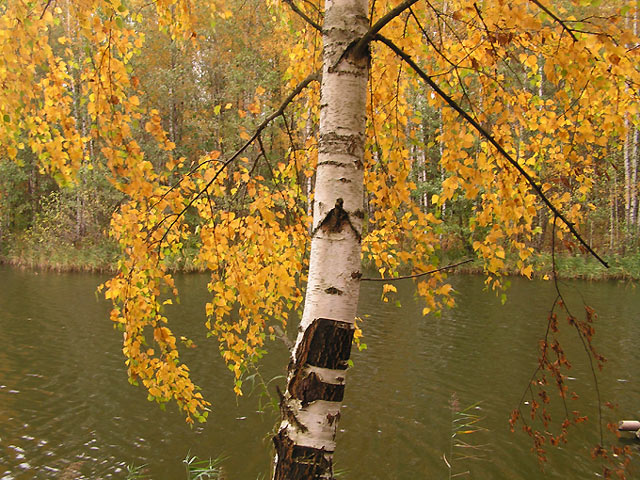 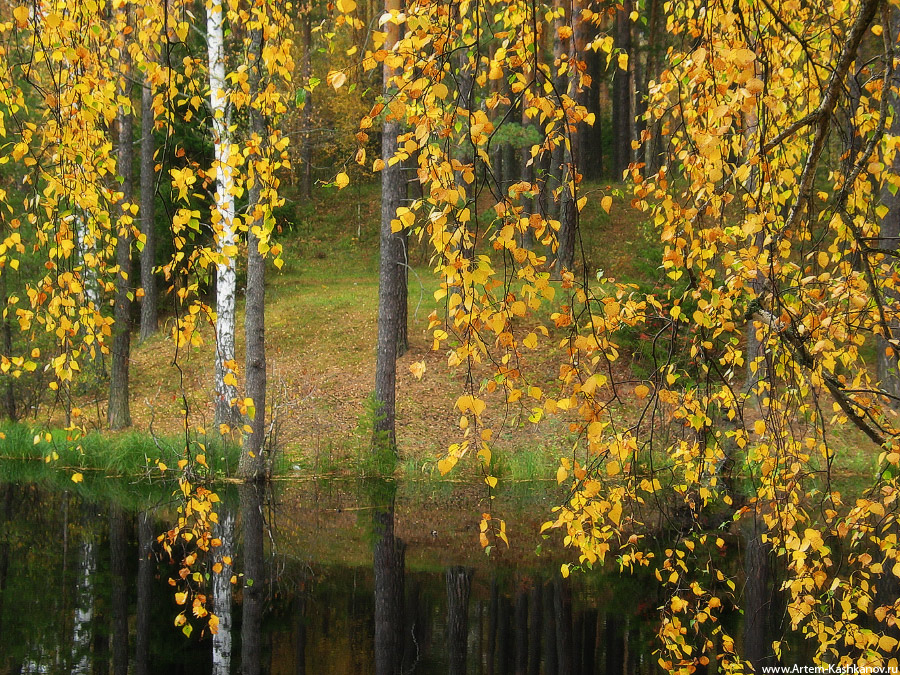 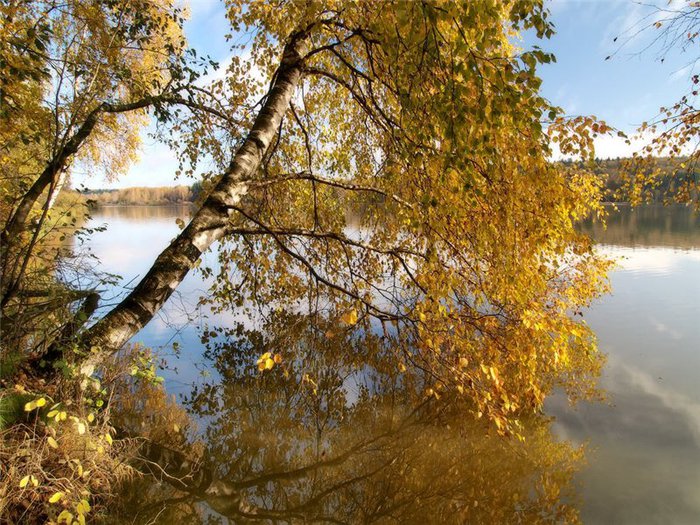 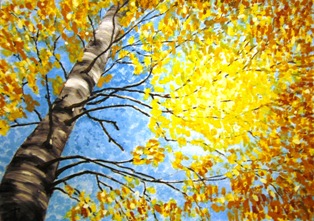 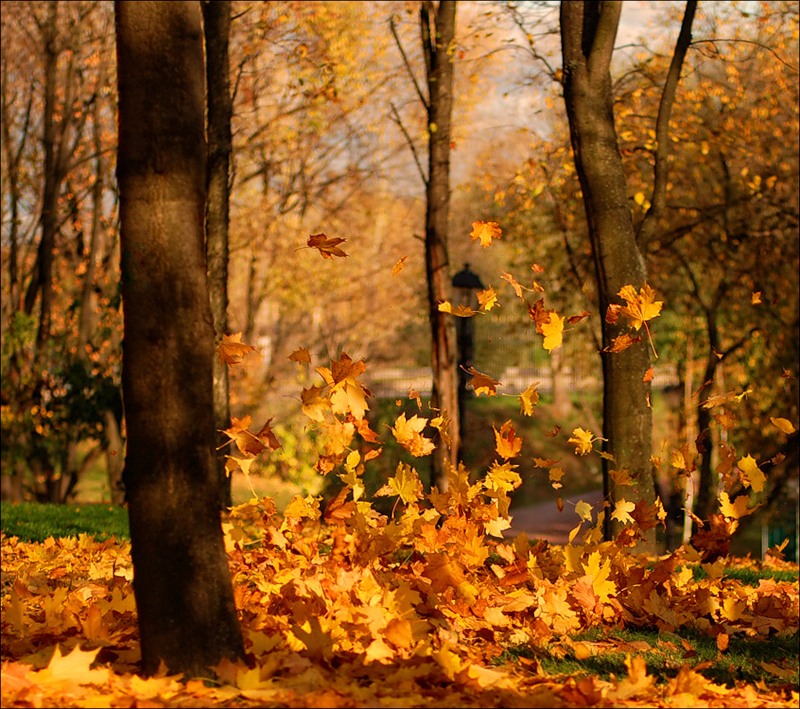 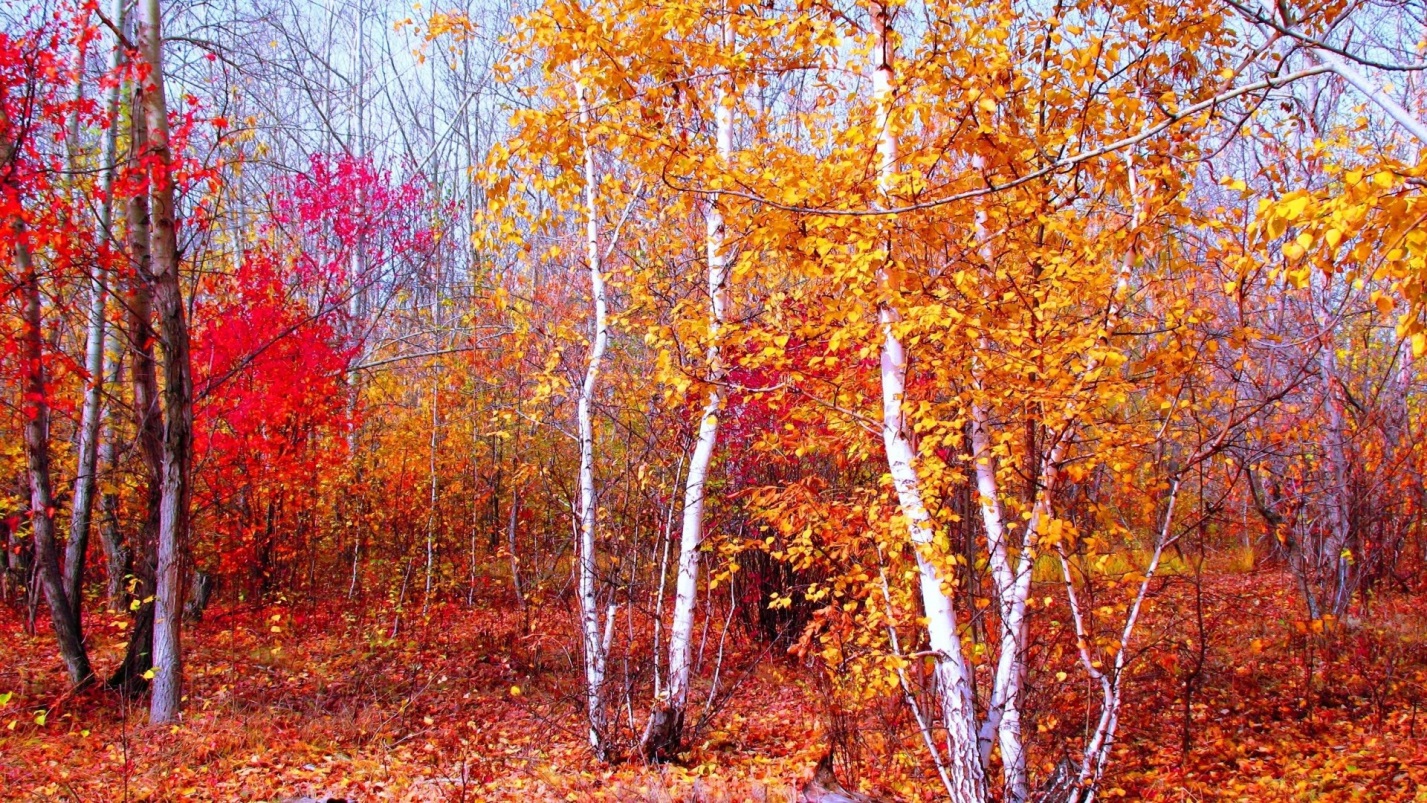 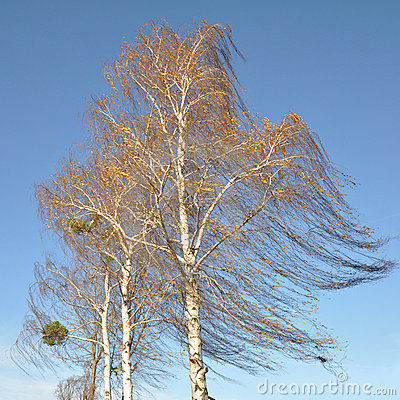 